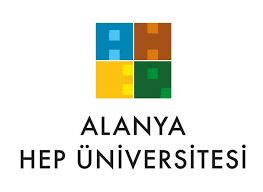 T.C.ALANYA HAMDULLAH EMİN PAŞA ÜNİVERSİTESİALANYA HEP UNIVERSITYÖĞRENCİ MEMNUNİYET ANKETİSTUDENT SATISFACTION SURVEYBÖLÜM/DEPARTMENT-SINIF/YEARYAŞINIZ/ AGECİNSİYETİNİZ/ GENDEREğitim-Öğretim Yılı /Academic Year Eğitim-Öğretim Yılı /Academic Year 201…/20….201…/20….201…/20….201…/20….201…/20….Çok Memnunum/ I am very pleased Memnunum/ I am pleased Kararsızım/ I am not sureMemnun Değilim/ I am not pleasedHiç Memnun Değilim/ I am not pleased at all1Bölüm derslerinin içeriklerinin, amaç ve kapsamının yeterliliğindenThe sufficiency of the content, purpose and scope of the department courses2Bölüm ders kaynaklarının (ders notu, kitap vs. ) yeterliliğindenThe sufficiency of the departmental resources (course notes, books, etc.)3Ders içinde kullanılan yöntem ve tekniklerin yeterliliğindenThe sufficiency of  the methods and techniques used in the course4Ders için kullanılan ölçme ve değerlendirmenin nesnelliğindenObjectivity of measurement and evaluation used for the course5Bölüm içi seçmeli derslerin yeterliliğindenThe sufficiency of departmental elective courses6Bölüm dışı seçmeli derslerin yeterliliğindenThe sufficiency of non-departmental elective courses7Yabancı dil derslerinin yeterliliğindenThe sufficiency of foreign language courses8Uygulama derslerinin yeterliliğindenThe sufficiency of applied courses9Bölüm akademik kadrosunun eğitim ve öğretim yeterliliğindenQualification of the academic staff of the department10Bölüm akademik kadrosunun öğrenciye karşı tutum ve davranışlarındanAttitudes and behaviors of academic staff towards students11Bölüm yöneticilerinin öğrencilere karşı tutum ve davranışlarındanAttitudes and behaviors of department administrators towards students12İdari personelinin (sekreter vs.) öğrencilere tutum ve davranışlarındanAttitudes and behaviors of administrative staff (secretary, etc.) towards students13Akademik danışmanlarımızın öğrencileri yönlendirme ve sorun çözmedeki yeterliliğindenQualification of academic advisors for orientation of students and sufficiency in problem solving14Dersliklerin teknik ve fiziksel donanımındaki yeterliliğindenThe suffieciency of technical and physical equipment of classrooms15İnternet ve altyapı yeterliliğindenThe sufficiency of internet and technical infrastructure16Bölüm derslerinin bölüme girişteki beklentilerimizi karşılama düzeyindenThe level that department courses meet our expectations to choose the department17Bölümdeki ders programı ve saatlerindenWeekly schedules and class hours in the department18Bölümdeki staj olanaklarının yeterliliğinden (staj yapmadıysanız boş bırakınız)The sufficiency of internship opportunities in the department (if you have not done your internship, do not answer)19Bölümün yurtdışı eğitim olanaklarından (Erasmus vb.)International education opportunities in the department (Erasmus, etc.)20Bölümün yurtdışındaki staj olanaklarından (Erasmus vb.)International internship opportunities in the department (Erasmus etc.)21Öğrenci işleri hizmetlerinin yeterliliğindenThe qualification of student affairs services22Üniversitemizin öğrencilere sağladığı sosyal faaliyetlerin yeterliliğindenThe sufficiency of the social activities provided for students23Üniversitemizin kütüphane olanaklarındanLibrary facilities of our university24Üniversitemizin sağladığı beslenme olanaklarındanDining facilities of our university25Üniversitemizdeki güvenlik hizmetlerindenSecurity services at our university